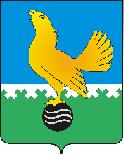 Ханты-Мансийский автономный округ-Юграмуниципальное образованиегородской округ город Пыть-Ях АДМИНИСТРАЦИЯ ГОРОДАтерриториальная комиссия по делам несовершеннолетних и защите их прав                                                                                                  www.pyadm.ru e-mail: adm@gov86.org                                                                                                                                                 e-mail: kdn@gov86org.ruг.   Пыть-Ях,  1 мкр.,  дом  № 5,  кв.  № 80                                                                           р/с 40101810900000010001Ханты-Мансийский автономный округ-Югра                                                                             УФК по ХМАО-ЮгреТюменская      область     628380                                               МКУ Администрация г. Пыть-Яха, л\с 04873033440)тел.  факс  (3463)  46-62-92,   тел. 46-05-89,                                              РКЦ Ханты-Мансийск г. Ханты-Мансийск42-11-90,  46-05-92,  46-66-47                                                                                   ИНН 8612005313   БИК 047162000                                                                                                                    ОКАТМО 71885000 КПП 861201001                                                                                                                                    КБК 04011690040040000140ПОСТАНОВЛЕНИЕ14.11.2018	№ 347Зал заседаний территориальной комиссии по делам несовершеннолетних и защите их прав при администрации города Пыть-Яха по адресу: город Пыть-Ях, 1 мкр «Центральный», д.5, кв.80, в 14-30 часов (сведения об участниках заседания указаны в протоколе заседания территориальной комиссии).Об исполнении комплексного межведомственного плана мероприятий субъектов системы профилактики безнадзорности и правонарушений несовершеннолетних за III квартал 2018 годаРассмотрев представленную субъектами системы профилактики безнадзорности и правонарушений несовершеннолетних информацию по исполнению межведомственного плана мероприятий субъектов системы профилактики безнадзорности и правонарушений несовершеннолетних за III квартал 2018 года (информация прилагается), руководствуясь п. 13 ст. 15 Закона Ханты-Мансийского автономного округа-Югры от 12.10.2005 № 74-оз «О комиссиях по делам несовершеннолетних и защите их прав в Ханты-Мансийском автономном округе-Югре и наделении органов местного самоуправления отдельными государственными полномочиями по созданию и осуществлению деятельности комиссий по делам несовершеннолетних и защите их прав»,ТЕРРИТОРИАЛЬНАЯ КОМИССИЯ ПОСТАНОВИЛА:Информации департамента образования и молодежной политики администрации города Пыть-Яха (исх. № 16-2670 от 16.10.2018), отдела опеки и попечительства администрации города Пыть-Яха (исх. № 21-1636 от 09.10.2018), отдела по культуре и искусству администрации города Пыть-Яха (исх. № 19-559 от 10.10.2018), отдела по физической культуре и спорту администрации города Пыть-Яха (исх. № 20-842 от 10.10.2018), БУ «Пыть-Яхская окружная клиническая больница» (исх. № 5511 от 04.10.2018), ОМВД России по городу Пыть-Яху (исх. № 11452 от 10.10.2018), БУ «Пыть-Яхский комплексный центр социального обслуживания населения» (исх. № 15/09-Исх-2537 от 05.10.2018), МБУ Центра «Современник» (исх. № 728 от 01.10.2018, исх. № 730 от 02.10.2018), филиала по городу Пыть-Яху УИИ УФСИН России по ХМАО-Югре (исх. № 80/ТО/50/14-1188р от 10.10.2018), КУ «Пыть-Яхский центр занятости населения» (исх. № 17/13-Исх-1281 от 08.10.2018) и МАУ «ТРК Пыть-Яхинформ» (исх. № 581 от 01.10.2018) принять к сведению.Работу субъектов системы профилактики безнадзорности и правонарушений несовершеннолетних по исполнению межведомственного плана мероприятий субъектов системы профилактики безнадзорности и правонарушений несовершеннолетних за III квартал 2018 года признать удовлетворительной.Начальнику отдела по осуществлению деятельности территориальной комиссии по делам несовершеннолетних и защите их прав администрации города Пыть-Яха (А.А. Устинов):Обеспечить размещение данного постановления территориальной комиссии и сводной информации по исполнению межведомственного плана на официальном сайте администрации города Пыть-Яха в срок до 01.12.2018.Пункты 5 и 6 (со сроками исполнения до 10.10.2018) постановления территориальной комиссии № 471 от 27.12.2017 снять с контроля в связи с исполнением. Председательствующий на заседании:заместитель председателя территориальной комиссии	А.А. Устинов